 
Department of Consumer & Business Services				June 2, 2021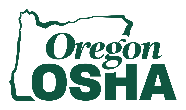 List of Oregon OSHA Citations Identified as Related to COVID-19Since the beginning of the pandemic, Oregon OSHA has issued at least 159 citations to employers for violating requirements to protect workers from COVID-19. These are the result of roughly 600 formal COVID-19 enforcement actions, of which roughly 500 have been completed to date. They were largely, but not entirely, based on more than 24,500 COVID-19 related complaints received by the agency, meaning inspections have been conducted in response to approximately 2½  percent of the complaints filed. Of the inspections that have been completed, roughly 45 percent have resulted in no violations and roughly 45 percent have resulted in violations with penalties, with the remaining 10 percent resulting in other-than-serious violations that carried no penalty. Penalties for non-willful serious violations have ranged from the minimum of $100 to $4,200 (well under the maximum penalty for a serious violation of $12,750), while penalties for willful violations have ranged from the minimum of $8,900 to the maximum of $126,749. Some citations involve multiple violations. Please note: Additional citations are pending (the list includes descriptions of only those citations that Oregon OSHA has issued and has confirmed were received by the employer). Citations involving willful violations:Coos CountyDalin LLP (Kozy Kitchen) – North Bend – restaurant willfully failed to follow prohibition of on-premises consumption of food or drink.June 2020Total penalty: $8,900 (citation was appealed and a settlement has been reached; the settlement changed the classification from willful to a medium probability serious violation and reduces the penalty to $4,000; the citation is a final order)Deschutes CountyBucc’N Dulge Inc. (Black Bear Diner) – Bend – willfully failed to follow prohibition of on-premises consumption of food or drink. Failed to implement a safety committee, an other-than-serious violation.April 2021Total penalty: $17,800 (citation has been appealed)Bucc’N Dulge Inc. (Black Bear Diner) – Redmond – willfully failed to follow prohibition of on-premises consumption of food or drink. Failed to implement a safety committee, an other-than-serious violation.April 2021Total penalty: $17,800 (citation has been appealed)Laui Life Coffee LLC (Kevista Coffee) – Bend – willfully failed to implement face coverings per sector-specific guidance for bars and restaurants.July 2020Total penalty: $8,900 (citation has been appealed and the appeal has been transferred to the Workers Compensation Board)Laui Life Coffee LLC (Kevista Coffee) – Bend – restaurant willfully failed to follow prohibition of on-premises consumption of food or drink. Also cited for a serious violation for failing it implement an Infection Control Plan and a serious violation for failing to conduct an Exposure Risk Assessment.  March 2021Total penalty: $27,470 (citation has been appealed)Lowe’s Home Improvement – Redmond – willfully did not ensure face coverings were worn inside the establishment. Also failed to develop an exposure risk assessment and an infection control plan – both serious violations. April 2021Total penalty: $18,100 (citation has been appealed)Obstructed View Incorporated (Cork Cellars Wine and Bistro) – Sisters – willfully chose to allow indoor dining despite capacity limitations imposed by public health order in an extreme-risk county. May 2021Total penalty: $17,800 (citation has been appealed)Sno Cap Drive In #2 LLC – Redmond – restaurant willfully failed to follow prohibition of on-premises consumption of food or drink. March 2021Total penalty: $8,900 (citation has been appealed)Douglas CountyMounts Enterprises (Casey’s Restaurant) – Roseburg – willfully failed to follow prohibition of on-premises consumption of food or drink; employer also cited for violation of Red Warning Notice.May 2020Total penalty: $13,900 (citation has been appealed and the appeal has been transferred to the Workers Compensation Board)Harney CountyCentral Pastime LLC – Burns – willfully failed to ensure all employees and customers inside the restaurant wore face coverings. Also did not post the required “COVID-19 Hazards Poster.”April 2021Total penalty: $8,900 (citation has been appealed)Jackson CountyForage Coffee Company LLC – Medford – restaurant willfully failed to follow prohibition of on-premises consumption of food or drink. Also cited for a serious violation for failing it ensure facial coverings were used and a serious violation for failing to ensure physical distancing was maintained.March 2021Total penalty: $9,250 (citation has been appealed)Josephine CountyGold Miner Restaurant LLC – Grants Pass – restaurant willfully failed to follow prohibition of on-premises consumption of food or drink. Also cited for a serious violation for failing to ensure face coverings were worn inside the establishment. April 2021Total penalty: $17,900 (citation has been appealed)Klamath CountyAnnie J Patzke, Patricia A. Barney, Michael Patzke (Casey’s Restaurant) – Klamath Falls – willfully allowed on-premises consumption of food and drink against applicable OHA restrictions, as required by Oregon OSHA’s temporary rule.December 2020 Total penalty: $8,900 (citation has been appealed)Annie J Patzke, Patricia A. Barney, Michael Patzke (Casey’s Restaurant) – Klamath Falls – willfully allowed on-premises consumption of food and drink against applicable OHA restrictions, as required by Oregon OSHA’s temporary rule. Failed to develop infection control and exposure plans, and to set up and run a safety committee – all serious violations.April 2021 Total penalty: $27,660 (citation has been appealed)Lake CountyHoward’s Pharmacy – Lakeview – willfully failed to implement health hazard controls such as face coverings and physical distancing; employer also cited for serious violation of Red Warning Notice.September 2020Total penalty: $9,400 (citation has been appealed and the appeal has been transferred to the Workers Compensation Board)Lane CountyAlong Came Trudy’s – Springfield – willfully chose to disregard capacity limitations imposed by public health order for restaurants in an extreme-risk county. Also cited for a serious violation for failing to ensure face coverings were worn inside the establishment. February 2021Total penalty: $9,215 (citation has been appealed)JGB Enterprises LLC (Twisted River Saloon) – Springfield – willfully chose to disregard capacity limitations imposed by public health order for restaurants in an extreme-risk county. Also failed to develop and implement an infection control plan and an exposure risk assessment – both serious violations. April 2021Total penalty: $18,430 (citation has been appealed)The New Blue Hen (Little Brown Hen) – Florence – willfully chose to disregard capacity limitations imposed by public health order for restaurants in an extreme-risk county. February 2021Total penalty: $17,800 (citation has been appealed)McKenzie Brown Corp. (The Firehouse Restaurant) – Florence – willfully chose to disregard capacity limitations imposed by public health order for restaurants in an extreme-risk county. February 2021Total penalty: $18,150 (citation has been appealed)Linn CountyLoretta Birky (Country Bakery) – Halsey – willfully did not ensure face coverings were worn inside the establishment and did not post the “COVID-19 Hazards Poster.”May 2021Total penalty: $9,000 (citation has not yet been appealed but order is not final)Lowe’s Home Improvement – Albany – willfully did not ensure face coverings were worn inside the establishment.March 2021Total penalty: $17,500 (citation has been appealed)Marion CountyGlamour Salon – Salem – willfully failed to follow executive order prohibiting operation of barber shops and hair salons.May 2020Total penalty: $14,000 (citation has been appealed and the appeal has been transferred to the Workers Compensation Board)Capitol Racquet Sports Inc. (Courthouse Fitness Center – Battle Creek) – Salem – willfully continued to operate fitness center following executive order to close to the public; employer also cited for serious violation of Red Warning Notice.November 2020Total penalty: $22,500 (citation has been appealed)Capitol Racquet Sports Inc. (Courthouse Fitness Center – Lancaster) – Salem – willfully continued to operate fitness center following executive order to close to the public; employer also cited for serious violation of Red Warning Notice.November 2020Total penalty: $22,500 (citation has been appealed)Capitol Racquet Sports Inc. (Courthouse Fitness Center – West Salem) – Salem – willfully continued to operate fitness center following executive order to close to the public; employer also cited for serious violation of Red Warning Notice.November 2020Total penalty: $22,500 (citation has been appealed) Capitol Racquet Sports Inc. (Courthouse Fitness Center – Keizer) – Keizer – willfully continued to operate fitness center following executive order to close to the public; employer also cited for serious violation of Red Warning Notice.November 2020Total penalty: $22,500 (citation has been appealed)Capitol Racquet Sports Inc. (Courthouse Fitness Center – Battle Creek) – Salem – willfully continued to operate fitness center following executive order to close to the public and following previous citation.January 2021Total penalty: $126,749 (citation has been appealed)Multnomah County
Creative Woodworking Northwest Inc. – Portland – willfully did not ensure face coverings were worn inside the establishment.May 2021Total penalty: $8,900 (citation has been appealed)
Polk County
Café 22 West – Salem – willfully failed to implement health hazard controls – such as face coverings and physical distancing; employer also cited for serious violation of Red Warning Notice. September 2020Total penalty: $13,900 (citation has been appealed and the appeal has been transferred to the Workers Compensation Board) Wasco CountyLast Stop LLC – The Dalles – willfully chose to allow indoor dining despite capacity limitations imposed by public health order in an extreme-risk county. May 2021Total penalty: $8,900 (citation has been appealed) Washington CountyHurlie’s Incorporated – Beaverton – willfully allowed customers to play pool inside establishment against prohibition of such capacity for indoor entertainment sites in an extreme risk county.April 2021Total penalty: $8,900 (citation has been appealed)Oregon Ice Entertainment – Sherwood – willfully failed to follow prohibition of indoor gatherings for such recreation and fitness establishments. April 2021Total penalty: $8,900 (citation has been appealed)Citations with no willful violationsBaker CountyTrail Enterprises – (Oregon Trail and Restaurant) Baker City – failed to follow prohibition of on-premises consumption of food or drink.March 2021Total penalty: $100 (citation has been appealed)Clackamas County24/7 Properties LLC – West Linn – failure to require employees facial coverings, failure to provide training to employees on COVID19, and failure to clean as frequently as the rule requires. March 2021Total penalty: $630 (citation was not appealed and penalty has been paid)Black Rock Store Operations LLC – Gladstone – failure to provide the required signage, complete a exposure risk assessment, and provide a written infection control plan. March 2021Total penalty: $630 (citation was not appealed and penalty has been paid)Bratdogz Pet Spa LLC – Oregon City – owner of business failed to wear a face covering while customers were inside establishment. Also did not display the required “COVID-19 Hazard Poster.” May 2021Total penalty: $200; three violations were cited, two of them were related to COVID-19, carrying a total $200 penalty (citation has not been appealed and penalty has been paid, but order is not final) Cal Farms Inc. – Oregon City – did not follow the requirement of the temporary emergency rule in agriculture to provide field sanitation information for workers (other than serious).July 2020Total penalty: $0 (citation was not appealed and has become a final order)Guru Kirpa Inc - Wilsonville – failure to post required signage. March 2021Total penalty: $0 (citation was not appealed and has become a final order)Hot Bikini Brew 2 LLC – Portland – failure to post required signs in the drive thru, and failure to conduct an exposure risk assessment. March 2021Total penalty: $100 (citation was not appealed and penalty has been paid)J Frank Schmidt & Son Co. – Boring – did not ensure that both employees and contracted employees wore face coverings.May 2021Total penalty: $300 (citation has not been appealed and penalty has been paid, but order is not final) Northwest Nutrition Service – Portland – COVID-19 violations included failing to ensure all individuals at the workplace wore a mask, face covering, or face shield; not regularly cleaning or sanitizing common areas, high-touch surfaces, and shared equipment; and not conducting an exposure risk assessment.February 2021Total penalty: $100 (citation was not appealed and penalty has been paid) Oregon Pacific Building Products ORE Inc – Wilsonville – failed to provide health hazard control measures by not ensuring that sanitation procedures were being completed by employees.February 2021Total penalty: $630 (citation was not appealed and penalty has been paid) Siri and Son Farms Inc. – Clackamas – did not follow requirements of the temporary emergency rule in agriculture, including those related to maintenance and field sanitation notice.September 2020Total penalty: $240 (citation was not appealed and penalty has been paid)Space Age Fuel Inc. – Clackamas – failure to provide health hazard controls, including requiring customers to wear face coverings.October 2020Total penalty: $270 (citation was not appealed and penalty has been paid)True Primal LLC (Mt Hood Impact Jui Jitsu) – Sandy – failure to ensure individuals, including employees, inside the fitness establishment wore face coverings.January 2021Total penalty: $100 (citation has been appealed)Vitamin Cottage Natural Food Markets Inc. (Natural Grocers) – Happy Valley – failure to provide health hazard controls, including ensuring face coverings were worn by customers while inside the retail establishment.January 2021Total penalty: $300 (citation was not appealed and penalty has been paid) Wal-Mart Associates Inc. – Happy Valley – failed to notify an affected employee in the fabric and craft department of a positive case of COVID-19.May 2021Total penalty: $300 (citation has been appealed)Clatsop CountyBon Esprits Ltd – Seaside – liquor store did not ensure employees were wearing face coverings.August 2020Total penalty: $100 (citation was not appealed and penalty has been paid)Vitamin Cottage Natural Food Markets Inc. (Natural Grocers) – Warrenton – failure to provide health hazard controls, including ensuring face coverings were worn by customers while inside the retail establishment.January 2021Total penalty: $300 (citation was not appealed and penalty has been paid)Coos CountyLund Enterprises (Silver Dollar Tavern) – Coos Bay – failed to ensure all employees and customers wore face coverings and did not ensure that work activities and workflow were designed to eliminate the need for any employee to be within six feet of another individual to do their job.April 2021Total penalty: $280 (citation was not appealed and penalty has been paid)Crook CountyKR Jules LLC (dba Pack, Ship & More) – Prineville – failure to provide health hazard controls to protect employees at retail establishment, including ensuring customers and employees wore face coverings, and implementing physical distancing measures. January 2021Total penalty: $175 (citation was not appealed and penalty has been paid)Phil’s Hardware – Prineville – failure to ensure customers and employees wore face coverings, and implementing physical distancing measures, failure to post required signage, conduct the written exposure risk assessment, failure to implement the written infection control plan, and provide information and training to employee relating to COVID-19. January 2021Total penalty: $520 (citation was not appealed and penalty has been paid)Prepper Up Inc – Prineville – did not ensure customers and staff wore facial coverings, and did not implement physical distancing.  March 2021Total penalty: $175 ( citation was not appealed and penalty has been paid). Deschutes CountyAlfalfa Store Inc. – Bend – failure to provide health hazard control measures for employees, including ensuring customers and employees wore face coverings inside and outside the retail establishment; ensuring physical distancing; and posting COVID-19 health information.October 2020Total penalty: $175 (citation was not appealed and penalty has been paid)Axis Salon LLC – Redmond – failure to implement health hazard controls, including ensuring employees and customers wear face coverings.September 2020Total penalty: $175 (citation was not appealed and penalty has been paid)BoXiT Fitness Studios LLC – Bend – failure to implement health hazard controls, including ensuring staff and customers wore face coverings.September 2020Total penalty: $175 (citation was not appealed and penalty has been paid)Cascade Sundowners LLC (Ferguson’s Market) – Terrebonne – failure to implement health hazard controls, including requiring customers to wear face coverings and ensuring employees engage in physical distancing (employer was also cited for other violations unrelated to COVID-19).October 2020Total penalty: $480 (citation was not appealed and penalty has been paid)Fred Meyer Stores Inc. – Redmond – failure to protect employees from potential exposure to COVID-19, including not providing them – and ensuring they used – health hazard controls such as face coverings. September 2020Total penalty: $700 (citation was not appealed and penalty has been paid)Honey & Pine Coffee Co. – Redmond – did not provide health hazard control measures, including ensuring employees wore face coveringsDecember 2020Total penalty: $100 (citation was not appealed and penalty has been paid)Scott Wyke (Hammer Down Firearms) – Bend – failure to provide health hazard control measures, including ensuring customers and employees wore face coverings; implementing physical distancing; and posting health information.November 2020Total penalty: $175 (citation was not appealed and penalty has been paid)T and M Bolken Enterprises LLC (Tumalo Country Store) – Bend – did not post clear educational signs, as required, including information about face coverings, physical distancing, maximum occupancy, and COVID-19 symptoms (other than serious).September 2020Total penalty: $0 (citation was not appealed and has become a final order)We’re the Wurst Incorporated – Redmond – failed to ensure all individuals inside the establishment wore face coverings.April 2021Total penalty: $135 (citation has been appealed)Douglas CountyMounts Enterprises (Casey’s Restaurant) – Roseburg – did not provide health hazard control measures, including ensuring employees wore face coverings; and ensuring customers do not sit at the counter when six feet of distance cannot be maintained between them and employees behind the counter.November 2020Total penalty: $280 (citation has been appealed)Grant CountyChester’s Market Inc. – John Day – failure to implement health hazard control measures to protect employees – working inside and outside the retail outlet – by ensuring customers wore face coverings and posting COVID-19 health information for customers and employees.October 2020Total penalty: $490 (citation was not appealed and penalty has been paid)John Day Auto Parts Inc. – John Day – did not provide health hazard controls to protect employees inside retail establishment, including ensuring customers and employees wore face coverings; ensuring customers maintained six feet of physical space from employees; and posting health information related to COVID-19.December 2020Total penalty: $100 (citation was not appealed and penalty has been paid)Hood River CountySwyers Orchards Inc – Hood River – failure to provide health hazard control measures to protect employees at employer-provided housing. Such measures included ensuring that high-touch and high-contact surfaces were sanitized at least two times daily.December 2020Total penalty: $175 (citation was not appealed and penalty has been paid)Jackson County5012 Colver Road LLC – Talent – did not follow requirements of the temporary emergency rule in agriculture, including those related to maintenance, physical distancing, toilet and handwashing facilities, and field sanitation notice.October 2020Total penalty: $300 (citation was not appealed and penalty has been paid)Ashland Auto Parts Inc – Ashland – did not ensure customers and staff wore facial coverings, and did not implement physical distancing.  March 2021Total penalty: $200 (citation has been appealed)Grace Cascade Christian High School – Medford – operated in-person education against restrictions outlined by Oregon Department of Education and did not ensure all individuals wore face coverings while in classrooms.December 2020Total penalty: $360 (citation was appealed and a settlement reached, upholding the violations but reducing the penalty for each violation from $180 to $100; penalty has been paid)Gold Standard Investment Group LLC – Central Point – did not follow requirements of the temporary emergency rule in agriculture, including adjacent toilet and handwashing facilities; sanitation schedule; and field sanitation information for workers.July 2020Total penalty: $200 (citation was not appealed and penalty has been paid)Humbug Hospitality LLC – Jacksonville – did not follow requirements of the temporary emergency rule in agriculture, including those related to toilet and handwashing facilities, maintenance, and drinking water.September 2020Total penalty: $300 (citation was not appealed and penalty has been paid)Kelli Bieber – Central Point – did not follow requirements of the temporary emergency rule in agriculture, including adjacent toilet and handwashing facilities; sanitation schedule; and field sanitation information for workers.July 2020Total penalty: $390 (citation was not appealed and penalty has been paid)LP Farms LLC – Central Point – did not follow requirements of the temporary emergency rule in agriculture, including those related to toilet and handwashing facilities, and maintenance.October 2020Total penalty: $200 (citation was not appealed and penalty has been paid)Magu Maiden Farms LLC – Ashland – did not follow requirements of the temporary emergency rule in agriculture, relating to the sanitation schedule.August 2020Total penalty: $100 (citation was not appealed and penalty has been paid)NV Farms LLC – Central Point - did not follow the maintenance requirement of the temporary emergency rule in agriculture, mandating regular sanitation of toilet facilities to mitigate the potential spread of COVID-19.October 2020Total penalty: $100 (citation was not appealed and penalty has been paid)Pacific Crest Vineyard Services LLC – Medford – did not follow the requirement of the temporary emergency rule in agriculture to provide field sanitation information, including about the rule’s requirements and where workers may file complaints (other than serious).October 2020Total penalty: $0 (citation was not appealed and has become a final order)ProPack&Ship LLC – Medford – failure to ensure facial coverings were used by employees.March 2021Total penalty: $120 (citation was not appealed and penalty has been paid)Rogue Valley Hemp LLC – Medford – did not follow requirements of the temporary emergency rule in agriculture, including those related to toilet and handwashing facilities, and maintenance.September 2020Total penalty: $200 (citation was not appealed and penalty has been paid)Rogue Valley Country Club – Medford – did not ensure all employees and customers wore face coverings.April 2021Total penalty: $420; two violations were cited, one of which was related to COVID-19 (citation has not been appealed and penalty has been paid)Sherm’s Thunderbird Market Inc. – Medford – failure to ensure customers and employees wore face coverings and failure to ensure work activities and workflow at retail facility were designed to enable employees to avoid working within six feet of another individual. May 2021Total penalty: $600 (citation was not appealed and penalty has been paid)Walker Lang & Associates LLC – Medford – failure to implement health hazard controls, including communicating and implementing a physical distancing policy.August 2020Total penalty: $120 (citation was not appealed and penalty has been paid)Josephine CountyDimmick Farms LLC – Merlin – did not follow requirements of the temporary emergency rule in agriculture, including those related to physical distancing officer, maintenance, and field sanitation notice.September 2020Total penalty: $600 (citation was not appealed and penalty has been paid)Masterbrand Cabinets – Grants Pass – forest products manufacturer did not provide health hazard controls, including physical distancing and face coverings.May 2020Total penalty: $630 (citation was appealed and a settlement agreement was reached that affirmed the violation but reduced the penalty to $270; penalty has been paid)Rogue Valley Door Inc. – Grants Pass – did not ensure all individuals in the workplace wore a face covering as source control to protect against potential exposure to COVID-19. The employer was also cited for two other non-COVID-19 workplace safety violations.January 2021Total penalty: $2,930, of which $330 was COVID-related (citation was not appealed and penalty has been paid)Klamath CountyAMA Brothers and Sons Inc. (AMA Mini Mart) – Klamath Falls – did not provide health hazard control measures, including ensuring customers and employees wore face coverings and that at least six feet of physical distancing was maintained. January 2021Total penalty: $280 (citation was not appealed; penalty has not yet been paid)Red Zone Sports Bar – Klamath Falls – failure to provide health hazard control measures, including ensuring customers and employees wore face coverings and that at least six feet of physical distancing was maintained. February 2021Total penalty: $175 (citation has been appealed)The Chicken Shack Inc. – Klamath Falls – failure to conduct a COVID-19 exposure risk assessment and to develop an infection control plan. Also did not establish and run an effective safety committee. April 2021Total penalty: $680 (citation has been appealed) Lake CountyFast Break of Oregon LLC – Christmas Valley – failure to provide health hazard control measures, including ensuring customers inside retail establishment wore face coverings and posting health information for customers and employees. January 2021Total penalty: $300 (citation has been appealed)JW Kerns Inc. – Christmas Valley – failure to provide health hazard control measures, including ensuring customers and employees wore face coverings while inside and outside the retail establishment; ensuring physical distancing; and posting COVID-19 health information. October 2020Total penalty: $150 (citation was not appealed and penalty has been paid)Kathi Renee Wenick (Farmhouse Café) – Christmas Valley – failure to ensure all individuals wore a face covering to protect employees from potential exposure to the coronavirus. provide health hazard control measures, including ensuring customers and employees wore face coverings while inside and outside the retail establishment; ensuring physical distancing; and posting COVID-19 health information. January 2021Total penalty: $100 (citation was not appealed and penalty has been paid)Lane CountyCabela’s Wholesale LLC – Springfield – did not provide health hazard controls such as physical distancing.June 2020Total penalty: $2,400 (citation was not appealed and penalty has been paid)I&N Inc. – Veneta – gas station and minimart did not use health hazard control measures such as physical distancing and face coverings.August 2020Total penalty: $600 (citation was not appealed and penalty has been paid)Lowe’s Home Centers LLC – Eugene – did not protect employees from potential exposure to COVID-19 by ensuring customers wore face coverings. November 2020Total penalty: $700 (citation has been appealed and the appeal has been transferred to the Workers Compensation Board)Lincoln CountyMuggly’s LLC – Toledo – bowling alley was open against requirements of Lincoln County’s Phase One status – related to protections against the potential spread of coronavirus – as part of Oregon’s re-opening process. October 2020Total penalty: $175 (citation was not appealed and penalty has been paid)Linn CountyBarenbrug USA Inc. – Tangent – did not provide health hazard controls such as physical distancing.July 2020Total penalty: $210 (citation was not appealed and penalty has been paid)National Frozen Foods Corporation – Albany – did not provide health hazard controls such as physical distancing.May 2020Total penalty: $2,000 (citation has been appealed)Malheur CountyJimmy Simpson and Janice Simpson (Owyhee Grocery Store) – Nyssa – did not provide health hazard controls, including ensuring customers and employees wore face coverings indoors; limiting the number of customers indoors while focusing on physical distancing; and posting COVID-19 health information.October 2020Total penalty: $105 (citation was not appealed and penalty has been paid)Marion CountyC & H Management Inc. (Ace Hardware) – Stayton – hardware store did not provide health hazard controls to protect an estimated 15 employees, working inside and outside store, from COVID-19. Controls such as facial coverings for customers and employees, and physical distancing were not implemented.November 2020Total penalty: $280 (citation was not appealed and penalty has been paid)Silver Creek Auto Parts Inc. – Silverton – failure to implement health hazard controls for employees working inside and outside the retail store, including ensuring customers and employees wore face coverings and increasing physical distancing between employees, as well as between customers and employees.September 2020Total penalty: $280 (citation was not appealed and penalty has been paid)Multnomah CountyAspen Lodging Group LLC – Portland – employer did not ensure employees wore face coverings.February 2021Total penalty: $490 (citation was not appealed and penalty has been paid)Castro & Cantu LLC – Gresham – failure to provide outdoor employer was did not provide outdoor dining that meet the requirements.March 2021Total penalty: $120 (citation was not appealed and penalty has been paid)Christenson Electric Inc. – Portland – did not ensure that all employees wore face coverings.April 2021Total penalty: $240 (citation has been appealed)City Liquidators Inc. – Portland – furniture store was not closed to the public per executive order.June 2020Total penalty: $280 (citation was not appealed and penalty has been paid)Craft Coffee House LLC – Wood Village – failed to follow prohibition of on-premises consumption of food or drink.March 2021Total penalty: $100 (citation was not appealed and penalty has been paid)Crossfit X-Factor LLC - Portland – failure to adhere to occupancy requirements for indoor fitness organizations.March 2021Total penalty: $100 (citation was not appealed and penalty has been paid)D & H Holding Corp - Portland – failure to post required signage. February 2021Total penalty: $0 (citation was not appealed and has become a final order)Dillon & Associates (NW Office Liquidations) – Portland – furniture store was not closed to the public per executive order.April 2020Total penalty: $175 (citation was not appealed and penalty has been paid)Edelweiss Sausage Company and Delicatessen Inc – Portland – did not document infection control plan in writing and did not document exposure risk assessment in writing.April 2021Total penalty: $0 (citation has not yet been appealed and has become a final order)Emily Elizabeth Home Inc – Portland – employer did not ensure facial coverings were worn by staff. March 2021Total penalty: $175 (citation has not been appealed and penalty has been paid)Etz Hayim Holdings SPC – Portland – failure to implement health hazard controls, such as physical distancing or face coverings (employer was cited for other violations unrelated to COVID-19).October 2020Total penalty: $1,050 -- $210 related to COVID (citation was not appealed and penalty has been paid)Extreme Grocery Discounters LLC – Portland – did not ensure all employees wore face coverings and did not display required “COVID-19 Hazards Poster.” May 2021Total penalty: $180 (citation has not yet been appealed and penalty has been paid)The Goodyear Tire & Rubber Company – Portland – did not ensure all employees wore face coverings.April 2021Total penalty: $180 (citation has been appealed)Gorge Winds Aviation Inc. – Troutdale – did not ensure all employees wore face coverings and did not display the required “COVID-19 Hazards Poster.”May 2021Total penalty: $100 (citation has not yet been appealed, but order is not final)Grand Prix Motors Inc. – Portland – did not ensure all employees wore face coverings. May 2021Total penalty: $120 (citation was not appealed and penalty has been paid)Indian Ladle LLC – Portland – did not provide health hazard control measures to protect employees, including ensuring employees and customers wore face coverings, and posting health information about COVID-19.December 2020Total penalty: $100 (citation was not appealed and penalty has been paid)K & A Gadget Repairs Inc. – Gresham – did not ensure all employees and customers inside the establishment wore face coverings; failed to post “COVID-19 Hazards Poster” anywhere in the workplace for employees to see; did not post any signs with information about COVID-19, including list of symptoms, visitors with symptoms to stay home, and physical distancing and face covering requirements.April 2021Total penalty: $300 (citation has not been appealed and penalty has been paid)LMBP LLC – Portland – employer did not ensure facial coverings were worn by staff. March 2021Total penalty: $180 (citation was not appealed and penalty has been paid)Mai Floral LLC – Portland – employer did not ensure facial coverings were worn by staff and customers. March 2021Total penalty: $175 (citation was not appealed and penalty has been paid)Mod Super Fast Pizza LLC – Portland – did not implement health hazard controls, including ensuring customers who were not eating or drinking wore face coverings.September 2020Total penalty: $300 (citation was not appealed and penalty has been paid)Mt Scott Fuel Co – Portland – employer did not ensure individuals inside the building wore face coverings.March 2021Total penalty: $120 (citation was not appealed and penalty has been paid)
Oregon Health & Science University – Portland – employer did not ensure individuals working in the Energy Management Center wore face coverings; failed to provide adequate information and training to workers regarding COVID-19; and did not maintain proper safety committee records.April 2021Total penalty: $1,400 (citation has not been appealed and penalty has been paid)PetSmart Inc. – Portland – failed to protect employees from potential exposure to COVID-19 by ensuring customers wore face coverings.October 2020Total penalty: $700 (citation has been appealed)Pizzicato Inc. – Portland – did not ensure proper supervision of the correct use of facial coverings to protect employees from potential exposure to COVID-19.January 2021Total penalty: $270 (citation was not appealed and penalty has been paid)Pavlov Enterprise LLC (dba Postal Annex) – Portland – did not provide health hazard control measures, including ensuring face coverings were worn by employees of retail establishment while serving customers.November 2020Total penalty: $175 (citation was not appealed and penalty has been paid)Punjab 45 LLC – Portland – failure to conduct Exposure Risk Assessment, and failure to establish Infection Control Plan. March 2021Total penalty: $100 (citation was not appealed and penalty has been paid)Rigert Elite Gymnastics – Troutdale – failure to adhere to occupancy requirements for indoor fitness organizations.February 2021Total penalty: $280 (citation was not appealed and penalty has been paid)Riverview Restaurant LLC – Troutdale – failure to establish an effective safety committee or hold effective safety meetings (this is a non-COVID requirement but the specific issue that prompted the inspection and justified the classification as serious related to COVID-19).September 2020Total penalty: $120 (citation was not appealed and penalty has been paid)S&J Entertainment LLC – Portland – adult entertainment club was not closed to the public per executive order.May 2020Total penalty: $100 (citation was not appealed; penalty has not yet been paid)Speedy Novus Glass – Portland – did not provide health hazard controls to protect employees against potential exposure to COVID-19 (face coverings and distancing). December 2020 Total penalty: $120 (citation was not appealed and penalty has been paid)Steeler Inc. – Portland – did not provide health hazard controls, including ensuring health information, physical distancing signs, and maximum occupancy signs are posted for customers and employees near entrances, as well as posting the “COVID-19 Hazards Poster” in a conspicuous manner as required by Oregon OSHA’s temporary rule.December 2020Total penalty: $100 (citation was not appealed and penalty has been paid)Sugar Cube Coffee  – Portland – employer did not ensure facial coverings were worn by staff. March 2021Total penalty: $175 (citation was appealed)The Farm on Sauvie Island LLC – Portland – did not follow the requirement of the temporary emergency rule in agriculture to provide field sanitation information for workers (other than serious).September 2020Total penalty: $0 (citation was not appealed and has become a final order)US Market #325 LLC – Gresham – written Risk Exposure Assessment was not completed, and Infection Control Plan was not completed. February 2021Total penalty: $240 (citation was not appealed and penalty has been paid)Vitamin Cottage Natural Food Markets Inc. (dba Natural Grocers) – Portland – failure to provide health hazard controls, including ensuring face coverings were worn by customers while inside the retail establishment.January 2021Total penalty: $300 (citation was not appealed and penalty has been paid)Tillamook CountyTerry Phillips (Killer Coffee) – Tillamook – did not implement health hazard control measures including providing face coverings to employees and ensuring they wore them.November 2020Total penalty: $280 (citation was not appealed and penalty has been paid)Umatilla CountyD&B Supply – Pendleton – employer did not ensure customers wore face coverings.March 2021Total penalty: $490 (citation was not appealed and penalty has been paid)Jack Baker Enterprises Inc – Hermiston – failure to provide outdoor employer was did not provide outdoor dining that meet the requirements, and ensure facial coverings were used by employees and customersMarch 2021Total penalty: $200 (citation was not appealed; penalty has not been paid)Washington CountyApollo Sheet Metal – Tigard – did not ensure that all employees wore face coverings. April 2021Total penalty: $300 (citation has been appealed)Bill and Mikes Investments LLC (1823 Mystery Bar) – Hillsboro – did not conduct an exposure risk assessment, failed to implement an infection control plan, and did not display required “COVID-19 Hazards Poster. April 2021Total penalty: $300; four violations were cited, three of them related to COVID-19 carrying a penalty of $200 (citation has not been appealed, penalty has not been paid)Bryan Heinrichs (ABA Automotive) – Hillsboro – did not post clear signs about face covering requirements. April 2021Total penalty: $0 (citation has not yet been appealed and has become final)Cross the Line Inc – Hillsboro – failure to comply with health and safety requirements by not complying with indoor recreation requirements related to indoor entertainment facilities, failure to conduct a Exposure Risk Assessment, and failure to establish an Infection Control Plan. March 2021Total penalty: $175 (citation was not appealed and penalty has been paid)Four Ridge Orchard Inc – Hillsboro – hazelnut farm was cited for several violations – including non-Covid violations – including failing to ensure common areas were sanitized at least once every 24 hours to mitigate the spread of COVID-19. January 2021Total penalty: $950 -- $175 related to COVID-19 (citation was not appealed and penalty has been paid)Gaston Nursery LLC – Gaston – did not follow requirements of the temporary emergency rule in agriculture, including those related to maintenance; disease prevention; toilet and handwashing facilities; physical distancing officer; and field sanitation notice. October 2020Total penalty: $360 (citation was not appealed and penalty has been paid)Gaston Nursery LLC – Hillsboro – failed to ensure toilet facilities were cleaned when necessary and sanitized at least three times daily to mitigate the spread of COVID-19. November 2020Total penalty: $180 (citation was not appealed and penalty has been paid)K1 Speed Inc. – Hillsboro – employer did not comply with restrictions – under the governor’s executive order 20-27 – that required it to prohibit activities related to its indoor entertainment facility. January 2021Total penalty: $4,200 (citation was appealed and a settlement has been reached; the agreement upholds the violation as issued but provides a 6 month payment plan)Krueger’s Tree Farm Inc. – North Plains – did not follow requirements of the temporary emergency rule in agriculture, including those related to physical distancing officer and general physical distancing (employer was also cited for violations unrelated to COVID-19).November 2020Total penalty: $100 (citation was not appealed and penalty has been paid)Margarita Factory Beaverton LLC – Beaverton – did not have a written COVID-19 exposure risk assessment and did not have a written COVID-19 infection control plan. February 2021Total penalty: $0 (citation was not appealed and has become a final order)Mod Super Fast Pizza LLC – Sherwood – did not implement health hazard controls, including ensuring customers who were not eating or drinking wore face coverings.September 2020Total penalty: $300 (citation was not appealed and penalty has been paid)Navir LLC (Virundhu South Indian Cuisine) – Hillsboro – restaurant did not provide health hazard control measures, including posting signs about mask, face covering, and face shield requirements and disinfecting salt and pepper shakers between uses. December 2020Total penalty: $100 (citation was not appealed and penalty has been paid)Old Trapper Smoked Products Inc. – Forest Grove – did not provide health hazard controls, including physical distancing; face coverings; or barriers.June 2020Total penalty: $700 (citation was not appealed and penalty has been paid)Oregon Berry Packing Inc. – Hillsboro – did not follow the requirement of the temporary emergency rule in agriculture to provide field sanitation information for workers (other than serious).August 2020Total penalty: $0 (citation was not appealed and has become a final order)Rio Verde Holdings LLC – Cornelius – did not ensure toilet facilities available for use by employees in the fields and across from the barns were cleaned or sanitized at least once every 24 hours when the workplace was occupied less than 12 hours per day to mitigate the spread of COVID-19.April 2021Total penalty: $210 (citation has not been appealed and penalty has been paid)Stone Dozen LLC (Krispy Kreme) – Beaverton – did not ensure six feet of physical distancing among employees.February 2021Total penalty: $780; three non-COVID-19 violations were cited, while one COVID-19 violation was cited, carrying a penalty of $180 (citation was not appealed and penalty has been paid) Unger Farms Inc. – Cornelius – did not provide one handwashing facility per 10 employees per the temporary emergency rule in agriculture (other than serious).July 2020Total penalty: $0 (citation was not appealed and has become a final order) Unger Farms Inc. – Cornelius – did not follow requirements of the temporary emergency rule in agriculture, including general physical distancing (and several related requirements not specific to COVID-19). November 2020Total penalty: $800 -- $420 related to COVID-19 (citation was not appealed and penalty has been paid)Villasport LLC – Beaverton – fitness organization failed to comply with governor’s executive order 20-65 by not closing or prohibiting activities, which potentially exposed employees to COVID-19. Employees were interacting with customers at the outdoor pool area and outdoor turf areas for fitness activities. December 2020Total penalty: $280 (citation was not appealed and penalty has been paid)Vitamin Cottage Natural Food Markets Inc. (dba Natural Grocers) – Tigard – failure to provide health hazard controls, including ensuring face coverings were worn by customers while inside the retail establishment.January 2021Total penalty: $300 (citation was not appealed and penalty has been paid)West Union Gardens Inc. – Hillsboro – did not follow requirements of the temporary emergency rule in agriculture, including those related to drinking water; toilet and handwashing facilities; field sanitation notice; physical distancing officer; and disease prevention. August 2020Total penalty: $350 (citation was not appealed and penalty has been paid)Yamhill CountyJ Bacon Farms LLC – McMinnville – did not follow the requirement of the temporary emergency rule in agriculture to provide field sanitation information for workers (other than serious).October 2020Total penalty: $0 (citation was not appealed and has become a final order)Jacinto Espinoza Labor LLC – McMinnville – did not follow the requirement of the temporary emergency rule in agriculture to provide field sanitation information for workers.September 2020Total penalty: $0 (citation was not appealed and has become a final order)